     给排水科学与工程专业原为给水排水工程专业，是工科类专业。具有较强的工程设计性质。通过本专业学习，能胜任给排水科学与工程相关领域的技术或管理工作，具有扎实的基础理论、宽广的专业知识，较强的实践能力和创新能力的应用型高级技术人才。毕业后能从事给排水科学与工程的勘察、设计、施工、监测、运行和管理工作，并具有初步的项目规划和研究开发能力。能在政府建设部门占有一席之地。本专业随着从事着工龄增长，发展前景较好。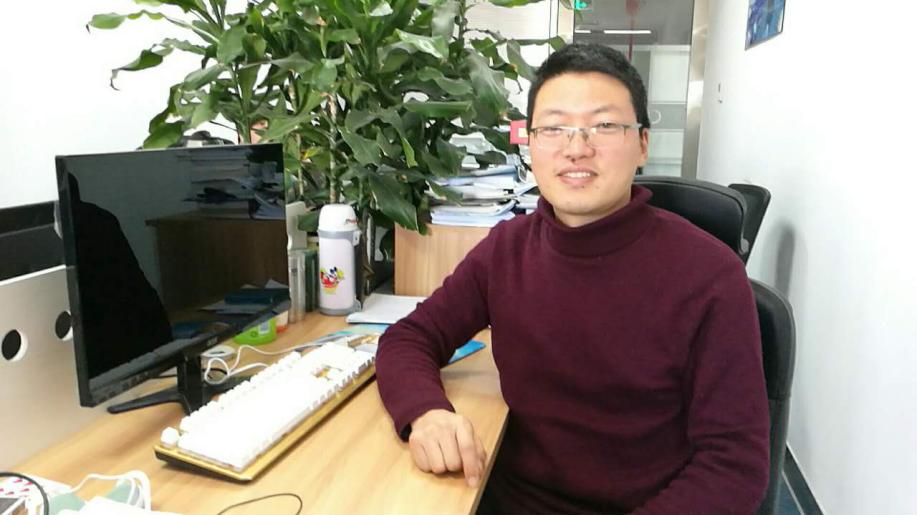     王先兵，1980年11月出生在浙江临海。2004年毕业于浙江科技学院给水排水工程专业，2008年获得北京建筑工程学院（现北京建筑大学）市政工程硕士学位，2008年任职于台州学院建筑工程学院，2010年获得讲师职称。主要从事建筑给排水和市政给排水管网设计、施工工作。研究主要方向为排水管道压力波动及水表计量等管网有关方向。